	ПРИКАЗ № 43От 21 июня 2022 годаО внесении изменений в приложение 1 к приказу Финансового отдела администрации  муниципального района от 01.12.2016 г. № 74  «Об утверждении Порядка исполнения бюджета Палехского городского поселения по расходам и Порядка исполнения бюджета Палехского городского поселения по источникам финансирования дефицита бюджета Палехского городского поселения» в действующей редакцииВ целях реализации положений статей 219 и 219.2 Бюджетного кодекса Российской Федерации, руководствуясь пп. 3.2. Положения о Финансовом отделе администрации  муниципального района, утвержденного Решением Совета  муниципального района от 28.04.2011 года № 26 (в действующей редакции), приказываю:       1. Внести в приложение 1 «Порядок исполнения бюджета  городского поселения по расходам» к приказу Финансового отдела администрации  муниципального района от 01.12.2016 № 74 «Об утверждении Порядка исполнения бюджета Палехского  городского поселения по расходам и Порядка исполнения бюджета Палехского городского поселения по источникам финансирования дефицита бюджета  Палехского городского поселения» в действующей редакции (далее – Порядок) следующие изменения:       1) В абзаце втором пункта 1.4. Порядка слова «на основании Соглашения, заключенного между Администрацией  муниципального района и Управлением Федерального казначейства по Ивановской области об осуществлении Управлением Федерального казначейства п Ивановской области отдельных функций по исполнению бюджета Палехского городского поселения Управлением Федерального казначейства по Ивановской области» исключить.       2). Действие подпункта 3) пункта 2.1.3 приостановить до 31.12.2022 включительно.       3) Дополнить пунктом 2.1.3(1) следующего содержания:"2.1.3(1). Установить, что начиная с мая месяца 2022 года главные распорядители и получатели средств бюджета Палехского городского поселения (далее - получатели средств бюджета Палехского городского поселения) могут предусматривать в заключаемых ими договорах (муниципальных контрактах) на поставку товаров (выполнение работ, оказание услуг), средства на финансовое обеспечение которых:подлежат в случаях, установленных в соответствии с бюджетным законодательством, казначейскому сопровождению, - авансовые платежи в размере от 50 до 70 процентов суммы договора (муниципального контракта), но не более лимитов бюджетных обязательств, доведенных до получателей средств бюджета Палехского городского поселения на указанные цели на соответствующий финансовый год;не подлежат казначейскому сопровождению, - авансовые платежи в размере до 50 процентов суммы договора (муниципального контракта), но не более лимитов бюджетных обязательств, доведенных до получателей средств  бюджета Палехского городского поселения на указанные цели на соответствующий финансовый год.В случае если исполнение договора (муниципального контракта), указанного в абзаце втором настоящего пункта, осуществляется в 2022 году и последующих годах и соответствующих лимитов бюджетных обязательств, доведенных до получателя бюджетных средств, недостаточно для выплаты авансового платежа в текущем финансовом году, в договоре (муниципальном контракте) предусматривается условие о выплате части такого авансового платежа в оставшемся размере не позднее 1 февраля очередного финансового года без подтверждения поставки товаров (выполнения работ, оказания услуг) в объеме ранее выплаченного авансового платежа.".4) В пункте 2.1.7 слова «на основании Соглашения» исключить.2. Отделу бухгалтерского учета и отчетности довести настоящий приказ до главных распорядителей средств бюджета Палехского городского поселения, главных администраторов источников финансирования дефицита бюджета  Палехского городского поселения.Главным распорядителям средств бюджета Палехского городского поселения довести настоящий приказ до находящихся в их ведении подведомственных учреждений.3. Старшему системному администратору разместить настоящий приказ на официальном сайте  администрации муниципального района (страничка финансовый отдел).Начальник Финансового отделаадминистрации муниципального района                                                        Л.А.Молчагина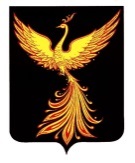 ФИНАНСОВЫЙ  ОТДЕЛАДМИНИСТРАЦИИ ПАЛЕХСКОГО МУНИЦИПАЛЬНОГО РАЙОНА  155620 п. Палех, ул. Ленина, 1тел/факс (09334)  2-11-51, 2-20-73,  е-mail: palekhfinansy1@rambler.ruФИНАНСОВЫЙ  ОТДЕЛАДМИНИСТРАЦИИ ПАЛЕХСКОГО МУНИЦИПАЛЬНОГО РАЙОНА  155620 п. Палех, ул. Ленина, 1тел/факс (09334)  2-11-51, 2-20-73,  е-mail: palekhfinansy1@rambler.ruФИНАНСОВЫЙ  ОТДЕЛАДМИНИСТРАЦИИ ПАЛЕХСКОГО МУНИЦИПАЛЬНОГО РАЙОНА  155620 п. Палех, ул. Ленина, 1тел/факс (09334)  2-11-51, 2-20-73,  е-mail: palekhfinansy1@rambler.ru